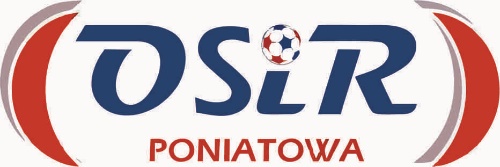 Regulamin zajęć cheerleadingu i tenisa ziemnego w OSiR PoniatowaOrganizatorem zajęć jest Ośrodek Sportu i Rekreacji w Poniatowej.Zajęcia prowadzone są przez certyfikowanych instruktorów tańca/ tenisa ziemnego.Wejście na zajęcia cheerleadingu lub tenisa ziemnego-  45 min.Rozliczenia za zajęcia dokonywane są przed każdymi zajęciami zgodnie z poniższym cennikiem, który dostępny jest również na stronie www.osir.poniatowa.pl, na fanpage @osir.poniatowa.pl oraz w budynku krytej pływalni:Warunkiem uczestnictwa w zajęciach cheerleadingu lub tenisa ziemnego jest akceptacja tego regulaminu poprzez wypełnienie formularza zgłoszenia dostępnego na stronie www.osir.poniatowa.pl lub w biurze OSiR oraz wpłacenie odpowiedniej kwoty (za osobę, nie za grupę) w kasie krytej pływalni przed lekcją/ przed cyklem zajęć.Instruktor nie jest uprawniony do przyjmowania żadnych wpłat.Opłata uiszczana jest za pierwsze zajęcia adaptacyjne (w przypadku rozpoczęcia zajęć przez osobę, a w przypadku grup- przez wszystkie osoby zapisane do danej grupy), następnie za cykl 8 zajęć z góry.Nie przewiduje się zwrotów kosztów za nieobecności. Nieobecności na zajęciach przepadają, chyba, że w szczególnych przypadkach Organizator zadecyduje inaczej.Dzieci do 10 r. ż. powinny być pod opieką prawnego opiekuna/ rodzica, który powinien być obecny w trakcie zajęć na korytarzu lub orliku /w przypadku zajęć na świeżym powietrzu/. Z grupy rodziców może być wybrany jeden rodzic, który będzie obecny podczas zajęć. Chyba, że instruktor zadecyduje inaczej.Odpowiedzialność za dzieci do 10 r. ż. do momentu wejścia na zajęcia i od momentu zakończenia zajęć, ponoszą opiekunowie prawni bądź rodzice. Jeden rodzic/ opiekun z obydwu płci powinien być obecny na obiekcie podczas zajęć na wypadek wyjścia dziecka do ubikacji lub opuszczenia zajęć przed ich końcem. Uczestnicy zajęć wpuszczane są 05 min przed ich rozpoczęciem. Po przebraniu się w strój sportowy/ zmianie obuwia/ uczestnicy czekają na sprawdzenie listy obecności i rozpoczęcie zajęć.OSiR zapewnia uczestnikom niezbędny sprzęt do realizacji zajęć.Zajęcia odbywają się w dniu i o godzinie wyznaczonej przez Organizatora lub instruktora.Prawny opiekun/ rodzic uczestnika zajęć ponosi odpowiedzialność materialną wobec organizatora za szkody wyrządzone z jego winy.Uczestnictwo w zajęciach jest równoznaczne z akceptacją regulaminu orlika przy OSiR Poniatowa oraz regulaminu Szkoły Podstawowej im. Stefana Żeromskiego, w której odbywają się zajęcia w sezonie jesienno- zimowym.Osoby nieprzestrzegające regulaminów mogą zostać skreślone z listy uczestników bez zwrotu należności za dane zajęcia.Czterokrotny brak obecności na zajęciach bez wcześniejszej informacji powoduje usunięcie z listy kursantów uczestnika zajęć.W przypadku chęci rezygnacji z zajęć, prosimy o wypełnienie formularza rezygnacji dostępnego na stronie www.osir.poniatowa.pl lub w holu głównym krytej pływalni.OSiR Poniatowa zastrzega sobie prawo odwołania zajęć z przyczyn od niej niezależnych.Zgoda na przetwarzanie wizerunku oraz Klauzula informacyjnaW związku z wejściem w życie rozporządzenia 2016/679 informujemy, że:Administratorem Pani/Pana danych osobowych jest Dyrektor Ośrodka Sportu i Rekreacji w Poniatowej mieszczącym się w Poniatowej, przy ulicy Kraczewicka 31, 24-320 Poniatowa.Z administratorem można się skontaktować poprzez adres email sekretariat@osir.poniatowa.pl bądź pod numerem telefonu 81  820 42 90. Wyznaczono Inspektora Ochrony Danych. Można się z Nim kontaktować przez  adres e-mail: iod@bodo24.plAdministrator przetwarza dane osobowe (wizerunek) w celu promocji Ośrodka oraz jego działań na podstawie art. 6 ust. 1 lit. a) RODO – zgoda osoby, której dane dotyczą oraz prawnego opiekuna nieletniego, którego dane dotyczą. Wyrażenie zgody jest dobrowolne, a w przypadku braku wyrażenia zgody nie będzie żadnych konsekwencji. Zgoda na przetwarzanie danych osobowych jest dobrowolna i można ją wycofać w dowolnym momencie. Wycofanie zgodny nie wpływa na zgodność z prawem przetwarzania, którego dokonano na podstawie zgody przed jej wycofaniem. Odbiorcami Państwa danych osobowych są lub mogą być:Inspektor Ochrony Danych Mateusz Szenbek z siedzibą we Wrocławiu, ul. Grabiszyńska 281/721;obsługującym systemy teleinformatyczne, podmiotom świadczącym usługi pocztowe, kurierskie oraz prawne na rzecz Ośrodka;odbiorcami będą również osoby, które będą odwiedzały strony internetowe oraz miejsca, w których zdjęcia są upubliczniane;właścicielowi portalu społecznościowego Facebook na niepodlegających zmianie zasadach dotyczących danych określonych przez Facebook dostępnych pod adresem https://www.facebook.com/about/privacy. Jednocześnie informujemy, że nie przekazujemy Państwa danych poza teren Europejskiego Obszaru Gospodarczego, z zastrzeżeniem ponadnarodowego charakteru przepływu danych w ramach serwisu Facebook. Serwis Facebook może przekazywać Państwa dane poza teren Europejskiego Obszaru Gospodarczego. Jednocześnie wskazujemy, iż Facebook posiada certyfikat EU-US-Privacy Shield. W ramach umowy pomiędzy USA a Komisją Europejską ta ostatnia stwierdziła odpowiedni poziom ochrony danych w przypadku przedsiębiorstw posiadających certyfikat Privacy Shield.Dane osobowe przetwarzane będą do czasu zakończenia sprawy, a następnie przez okres wynikający z przepisu prawa powszechnie obowiązującego oraz prawa wewnętrznego – Jednolitego Rzeczowego Wykazu Akt.Mają Państwo prawo: do dostępu do swoich danych osobowych, usunięcia lub ograniczenia przetwarzania, wniesienia sprzeciwu wobec ich przetwarzania oraz prawo do ich przenoszenia, prawo do wycofania zgody. Osoba, której dane dotyczą ma prawo wnieść skargę do organu nadzorczego jeżeli uważa że doszło do naruszenia ochrony danych osobowych. Organem nadzorczym w Polsce jest Prezes Urzędu Ochrony Danych Osobowych z siedzibą w Warszawie na ulicy Stawki 2 i wszystkie dane kontaktowe znajdują się na platformie www.uodo.gov.pl.……….………………………………………………………                         ……………………………………………………………………             Imię i nazwisko uczestnika zajęć                                            Data i podpis Rodzica / Opiekuna prawnegoIlość osóbCena os./1  godz. Cena za osobę/ miesiąc z góry (8. godz.)Tenis 170 zł520 zł Tenis 240 zł280 złGRUPOWEGRUPOWEGRUPOWET/CH 4- 6-160 zł T/CH 7-15-120 zł 